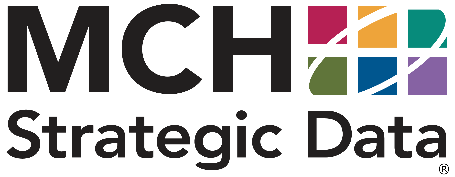 FOR IMMEDIATE RELEASEContact Alex ColleyDirector of MarketingDirect: 660-460-7186Email: alexc@mchdata.comMCH Strategic Data Releases New Map to Provide School District Status UpdatesRapidly Changing School District Plans and Operations Updated Daily Through FallOverland Park, KS, August 17, 2020—MCH Strategic Data has announced a new map resource to stay informed of the rapid changes to public school district plans and operations now and throughout the fall. To help educational organizations as well as families across the nation better understand the situation in their communities, MCH partnered with Esri, the global leader in location intelligence, to make K-12 district level information accessible from a public dashboard, including: re-opening dates; learning models; district sports participation; online instruction increase; network investment; hardware investment. “As the virus began to drive swift changes to the K-12 community landscape, we knew we had the talent and technology to provide this data to the public,” said Amy Rambo, President of MCH. “Compiling and sharing crucial data to aid in planning and safety was the least we could do for our educators, students, and schools as well as the organizations and businesses that serve them.”As the COVID-19 pandemic continues to evolve, our nation’s tactics to monitor and track its impact follow suit.  Initially, public school policies surrounding COVID-19 were made at the state level therefore the original iteration of this map produced in the spring represented data based on that standard.  However, once policies surrounding COVID-19 began being made at the local school district level, it was necessary for MCH to restructure and present this important data at the district level. MCH has developed a process and strategy to update the data as it is collected and refresh each K-12 public school district at least every 3-4 weeks. MCH will continue to survey districts throughout the fall adding critical, timely information regarding capacity, occupancy, mask utilization, etc., as the data is procured. As a part of its ongoing commitment to educators, students, and schools as well as the businesses and organizations that serve them, MCH Strategic Data is providing the MCH School District Status Updates resource free of charge. The map can be accessed by visiting mchdata.com/covid19/schoolclosings and may also be added to your own site for free. The comprehensive data table is available by download or API after logging in to your existing ListBuilder account or creating a new account. For more information contact us or visit mchdata.com. About MCH Strategic DataMCH Strategic Data is a leading information compiler and data technology innovator with a long history of successfully supporting marketing, research and sales in education, healthcare, and government organizations. With an experienced team of data scientists, database engineers, statisticians, and data quality experts, MCH helps its partners to better understand, integrate and access meaningful information to help their businesses grow. Founded in 1928 by noted educator Dr. Forrest E. Long, MCH carries on his legacy with high quality data, insightful analytics, customized integrations, and innovations through machine learning and cloud technologies to give clients cost effective information when, where and how they need it. www.mchdata.comCopyright © 2020 Esri. All rights reserved. Esri, the Esri globe logo, ArcGIS, The Science of Where, esri.com, and @esri.com are trademarks, service marks, or registered marks of Esri in the United States, the European Community, or certain other jurisdictions. Other companies and products or services mentioned herein may be trademarks, service marks, or registered marks of their respective mark owners.